Newsletter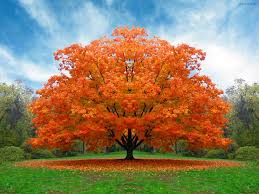 Belton C of E Primary School29th August 2014Welcome back to a new year and a new look school!  We have welcomed our new members of staff into school:  Mrs Eves Hopkins, Ms Smith, Mrs Reid, Mrs Jones and Mrs Gamble who I am sure you will get to know soon.   Mrs Reid will be working mainly in Class C and Mrs Jones and Mrs Eves Hopkins will be working mainly in Class A.  We look forward to welcoming our new starters into class A from Monday.The classrooms in class B and A have been transformed in the holiday and special thanks need to go to the staff in those rooms who have worked so hard over the summer making the classrooms ready and so inviting for the children. A big thank you too to the parents who have worked in the holiday to improve our school environment and to Mr Cook who has made sure the school is clean and well cared for and ready for the beginning of term.  Special thanks go to Victoria and Darryl Clarke for their gardening and painting skills, to Sandie Bloor for IT support and liaising with builders and to Ralph, (Amelia’s grandpa) who has painted the school gates.  Thank you.Uniform 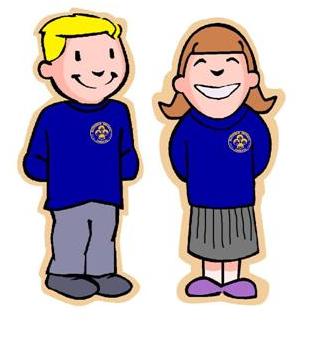 The children look very smart in their uniforms and are a credit to yourselves and the school.  We are asking that all children wear school uniform each day.  If a sweatshirt or cardigan or fleece is worn it must have the school logo on.  Mrs Smith has uniform stocks in the office for you to purchase as you need.  Uniform order forms are available on the schools website or in the office.  All items of uniform/clothing must be labelled with your child’s name as we gather many lost/mixed up items throughout the year!PE kitsPE uniforms are available for sale in the office. The school PE kit consists of white t shirt with the school logo on and navy/black shorts with black plimsolls. Joggers (navy or black) and trainers are useful for outside PE activities and cross country.  A school PE kit looks professional and is line with our ethos and policy on school uniform.  A PE kit should be in school every day. A reminder that jewellery is not permitted in PE lessons for safety reasons and that earrings must be removed or taped over.Playtimes We are asking that children who would like to go on the field at playtimes (Years 2-5) have a spare pair of (old) joggers/trousers and trainers/shoes to change into as they can get very muddy.  Please put these clothes in named bag to hang on your child’s peg. Thank you. 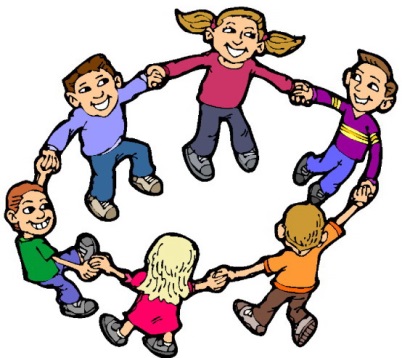 Home school agreementWe will be sending this out early next week for you to discuss with your child as it deals with many expectations and school matters.  This needs to be signed and returned to the school office by Monday 8th September.  Dates Please check the diary attached for upcoming dates for the term. 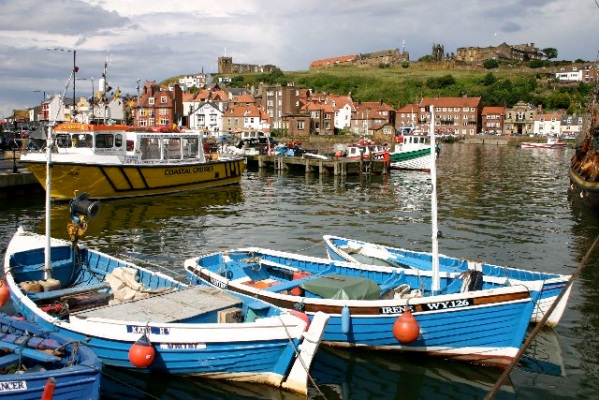 Year 4 & 5 residential to WhitbyThis will take place on Tuesday 2nd June to Friday 5th June and letters and payment options will be sent to parents next week in order to spread the cost of the trip. Sports fixtures for the relevant peopleClubs Clubs will start week commencing Monday 8th September and details and permission slips etc. will be shared with you next week when clubs are finalised.  It is important that parental permission is sought for attendance at clubs and also we need to know if your child is not able to attend on a particular day.  This is a safe guarding issue. Handover and collectionA new policy is awaiting governor approval.  Each class has a different method of dismissing the children.  Please make sure you are familiar with the procedure and if you are not able to collect your child at the appropriate time please inform the office immediately.  This is for your child’s safety.  The gate is now being locked at 8.55am as we are expecting all children to be in school ready to learn at this time so we are able to make a prompt start.  5 minutes lost each day equates to 25 minutes per week which work out to approximately 16 hours over the year!We are working on our priorities for improving and developing our school to move it forward.  We welcome contributions and comments from parents, staff, governors, FOBS and children.  We will also be taking into account results from our parent survey last term which was overwhelmingly positive.  Survey results will be available on the website very soon. Newsletters Through the survey we have found that the majority of parents would prefer to receive newsletters online instead of the traditional paper copy (like today) so we are going to trial a new system from the next newsletter.  You will be alerted by text that there is a new letter posted on the school website.  Please give us feedback and let us know how this works for you. If you are not able to access the website or would prefer a paper copy please register at the office and this will be given to you via your child as before. 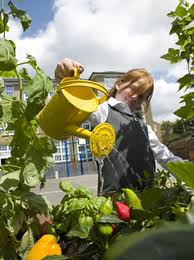 Morrisons Let’s GrowPlease save your Morrisons Let’s Grow vouchersand bring them into school.  Thank you.Class C Macmillan Coffee AfternoonOn Friday 26th September you are warmly invited into school between 1.15pm and 3pm for a cup of coffee and cake, with all donations going to Macmillan.  If you would like to bring in a cake or a raffle prize Class C would be very grateful.  Thank You.Recycling SchemePlease bring into school on the 29th September any clothing and textiles, and books and toys you no longer need, by 9am.  Please keep books and toys separate to the clothing.  School is paid by the Kilo for all collections… so the more you recycle, the more money we receive!A request from Class APlease bring into school any unwanted underwear for our spare clothes box in Class A.  Thank you.Diary DatesSeptemberFriday 	12th	Outdoor Development Session 3.30pm – 5pmTuesday 	16th	Football Tournament here at Belton for Year 4 and 5.  1pm – 3pm	Friday 	19th	Jeans for Genes Day.  Friday 	19th	Outdoor Development Session 3.30pm – 5pmTuesday 	23rd	Football Booster at Shepshed High School.  Year 4 and 5, 3pm - 5pmTuesday 	23rd	Sports Hall Athletics Training. 3.30pm – 5.30pm at Shepshed High SchoolThursday 	25th	Governors MeetingFriday 	26th	Class C Macmillan Coffee AfternoonMonday	29th	Clothing, toys and books  recycling collection at school, 9am. OctoberThursday	 2nd	Football for Years 3 and 4 at Shepshed High School.  1pmFriday 	3rd	Harvest Festival in church.  9amSaturday 	4th	Cross Country Race at Prestwold HallWednesday 	8th 	Open Morning in school.  9am – 10.30amWednesday	15th  	Parents Evening 3.30pm – 6pmThursday	16th  	Parents Evening 3.30pm – 7pmFriday 	17th	Achievement Assembly.  Parents and carers invitedFriday 	17th	School closes at 3.10pm for the mid term breakMonday 	27th 	School open after the mid term breakWednesday 	29th	Photographer for individual school photos  NovemberSaturday	1st	Cross Country Race at Prestwold HallTuesday	4th	Open Morning in school.  9am – 10.30amWednesday	 5th  	Sports Hall Athletics at Shepshed High School.  12 – 2.15pm, Year 4 and 5Friday 	7th	Theme Day in schoolFriday 	14th  	Children in Need Day in schoolWednesday  	19th 	Tri golf at Charnwood College.  3.30pm – 5.30pmFriday 	21st	Teacher Day.  School is closed todayTuesday 	25th	Class C Assembly in ChurchWednesday	26th	Parents meeting.  Maths at our School, 6.30pm – 7.30pmSaturday 	29th	Cross Country Race at Prestwold HallDecemberThursday 	4th	Open Morning in schoolThursday	4th	BISI Badminton  at Shepshed High School.  3.30pm – 5pm, Year 3 and 4Friday 	5th	The Journey to Christmas at Leicester Cathedral Monday 	8th	FS and KS1 - Dress rehearsal for our Christmas production.  Tuesday 	9th	FS and KS1 - Christmas Production 2pm and 6.30pmWednesday 	10th	FS and KS1 -  Christmas Production 2pmThursday	11th	Whole school trip to the pantomime at Loughborough Town Hall.  Sleeping Beauty                  Thursday 	18th	Carol Concert in Belton Church.  6.30pmFriday		19th	End of term assembly 9am.  All are invitedFriday		19th	Christmas party 1pmFriday 	19th	School closes at 3.10pm for the Christmas breakFootball match 16.9.14Belton C of E Primary school 1-3pm Y4&5 team Football booster 23.9.14Shepshed High School (SHS)3-5pmY4&5Football 2.10.14SHS1-3pm Y3&4Bisi Badminton 4.12.14SHS3.30-5pmY3&4Cross country 4.10.14  1.11.1429.11.14Prestwold Hall TBCTBC